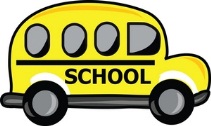 Max is organizing a trip to a soccer game for 19 students.He uses a bus that has 7 seats. For all the students to fit in the bus, how many will have to sit 3 to a seat, and how many will have to sit 2 to a seat?One of the students has a bad cold and wants to sit by himself. Is it possible for all 19 students to still ride on the bus? Explain your thinking.